Unit 8 Lesson 10: Multiplicación y divisiónWU Cuál es diferente: Multiplicación y división (Warm up)Student Task Statement¿Cuál es diferente?A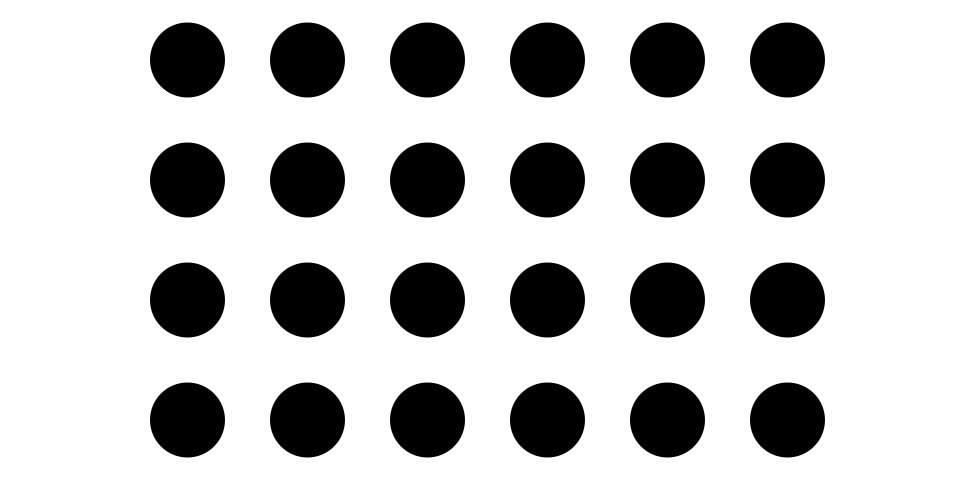 B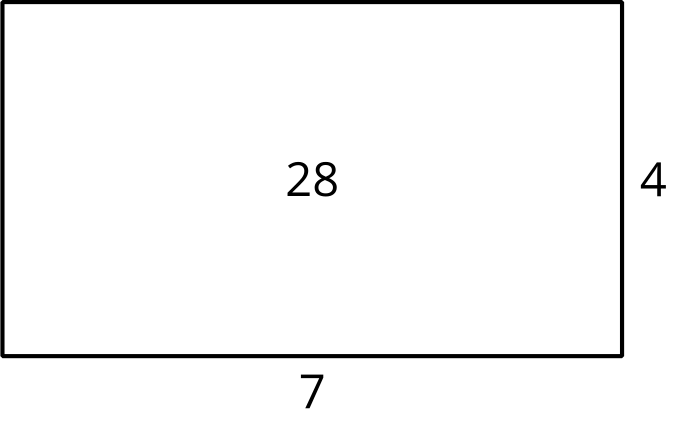 C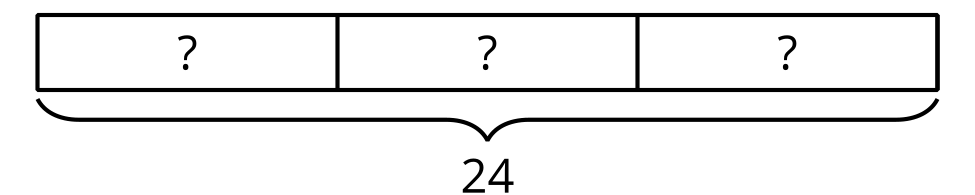 D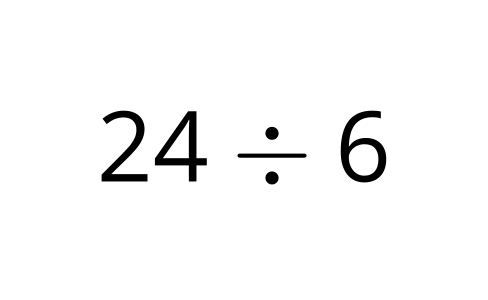 1 Clasificación de tarjetas: Encuentra la parejaStudent Task StatementTu profesor te va a dar una tarjeta que muestra una ecuación o un diagrama.Busca un compañero que tenga una tarjeta que represente la misma situación o las mismas cantidades de tu tarjeta. Prepárate para explicar cómo sabes que las tarjetas van juntas. Con tu compañero, haz un póster que incluya:sus tarjetasotro diagrama que pueda estar representado por su ecuación de divisiónuna situación que pueda estar representada por su ecuación de divisiónMuestren cómo pensaron. Organicen su trabajo para que los demás puedan entenderlo.2 Recorrido por el salón: Encuentra la parejaStudent Task StatementCuando estés viendo los pósteres con tu compañero:Describe una representación que hayas visto que sea diferente a las que mostraste en tu póster.Escoge un póster distinto al tuyo. Describe una forma en la que el póster muestra la relación que hay entre la multiplicación y la división.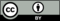 © CC BY 2021 Illustrative Mathematics®